 REFERAT STYREMØTE 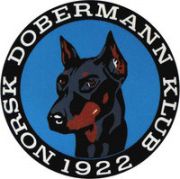 Dato:		09.11.2021	Sted: 		Telefonmøte (messenger)Tilstede: Lisbeth B Karlsen. Bente Line Nordtveit. Anne Husebø. Siw Monica Waagbø. Tanja Kotte.	Ikke møtt: Ingar Andersen	 Saksliste:86: Referat, godkjent og gjennomgått87: Økonomi, gjennomgått og godkjent.88: Søknad om støtte fra AHF til dommerkonferanse. Klubben innvilger støtte på kr 1000.89: Info til TG Tromsø. Overtagelse av nytt styre i TG. 90: Veronica sjekker opp web kurs til DP.91: Styret/ uts.komiteen bruker mye av sin tid på brukskomiteen sitt ansvarsområde. Om de må ta inn flere for å dekke dette behovet så må det gjøres.